บันทึกข้อความ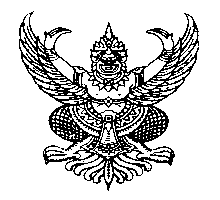 ส่วนงาน  งานบริหารงานวิจัยและบริการวิชาการ คณะสถาปัตยกรรมศาสตร์  โทร. 42843ที่  อว 8393(19)/วจ.	วันที่        มิถุนายน  2564เรื่อง  ขอลงนามในหนังสือ ขอรับค่าตีพิมพ์บทความวิจัยในวารสารวิชาการ (Page charge) มหาวิทยาลัยเชียงใหม่เรียน  คณบดีคณะสถาปัตยกรรมศาสตร์ตามที่ ข้าพเจ้า ................. พนักงานมหาวิทยาลัย สายวิชาการ ตำแหน่ง อาจารย์ สังกัด คณะสถาปัตยกรรมศาสตร์ มหาวิทยาลัยเชียงใหม่ แจ้งตีพิมพ์เผยแพร่บทความเรื่อง .................... ซึ่งตีพิมพ์ในวารสาร .................... ปีที่ ....... ฉบับที่ ........... ซึ่งเป็นวารสารที่อยู่ในฐานข้อมูล ............ ในกลุ่ม Quartile ....... โดยเป็น.......ผู้เขียนชื่อแรก (1st  author)/ผู้ติดต่อหลัก (corresponding  author)..... นั้น ในการนี้ ใคร่ขอลงนามในหนังสือ ขอรับค่าตีพิมพ์บทความวิจัยในวารสารวิชาการ (Page charge) มหาวิทยาลัยเชียงใหม่ จำนวน .......... บาท (.......................) เพื่อส่งเรื่องแจ้งไปยังมหาวิทยาลัยต่อไปจึงเรียนมาเพื่อโปรดพิจารณาลงนามบันทึกข้อความส่วนงาน  งานบริหารงานวิจัยและบริการวิชาการ คณะสถาปัตยกรรมศาสตร์  โทร. 42843ที่  อว 8393(19)/	วันที่         พฤษภาคม  2564เรื่อง  ขอรับค่าตีพิมพ์บทความวิจัยในวารสารวิชาการ (Page charge) มหาวิทยาลัยเชียงใหม่เรียน  ผู้อำนวยการสำนักงานบริหารงานวิจัยตามที่ ................ พนักงานมหาวิทยาลัย สายวิชาการ ตำแหน่ง อาจารย์ สังกัด คณะสถาปัตยกรรมศาสตร์ มหาวิทยาลัยเชียงใหม่ แจ้งตีพิมพ์เผยแพร่บทความเรื่อง .................... ซึ่งตีพิมพ์ในวารสาร ........................... ปีที่ ........ ฉบับที่ .......... ซึ่งเป็นวารสารที่อยู่ในฐานข้อมูล .............. ในกลุ่ม Quartile .......... โดยเป็น.......ผู้เขียนชื่อแรก (1st  author)/ผู้ติดต่อหลัก (corresponding  author)..... นั้น ในการนี้ คณะสถาปัตยกรรมศาสตร์ ขอรับค่าตีพิมพ์บทความวิจัยในวารสารวิชาการ (Page charge) มหาวิทยาลัยเชียงใหม่ จำนวน …………… บาท (……………………) พร้อมกันนี้ได้แนบเอกสารเพื่อขอรับค่าตีพิมพ์บทความวิจัย ดังนี้1. แบบฟอร์มขอรับค่าตีพิมพ์บทความวิจัยในวารสารวิชาการ (Page charge) มหาวิทยาลัยเชียงใหม่2. หนังสือตอบรับให้ลงตีพิมพ์จากวารสารทางวิชาการ3. หลักฐานการโอนเงินของธนาคาร4. สำเนาต้นฉบับผลงานวิจัย (Manuscript) 5. ใบสำคัญรับเงินระบุยอดค่าธรรมเนียม และหน้าสมุดบัญชีธนาคาร6. หลักฐานที่แสดงว่าวารสารที่ตีพิมพ์บทความเรื่องดังกล่าวถูกจัดลำดับอยู่ในควอไทล์ที่ ……….จึงเรียนมาเพื่อโปรดพิจารณาหลักฐานที่แสดงว่าวารสารที่ตีพิมพ์บทความเรื่องดังกล่าวถูกจัดลำดับอยู่ในควอไทล์ที่ …… โดยอ้างอิงจากเว็บไซต์ SCImago Journal and Country Rank (SJR)(ตัวอย่าง)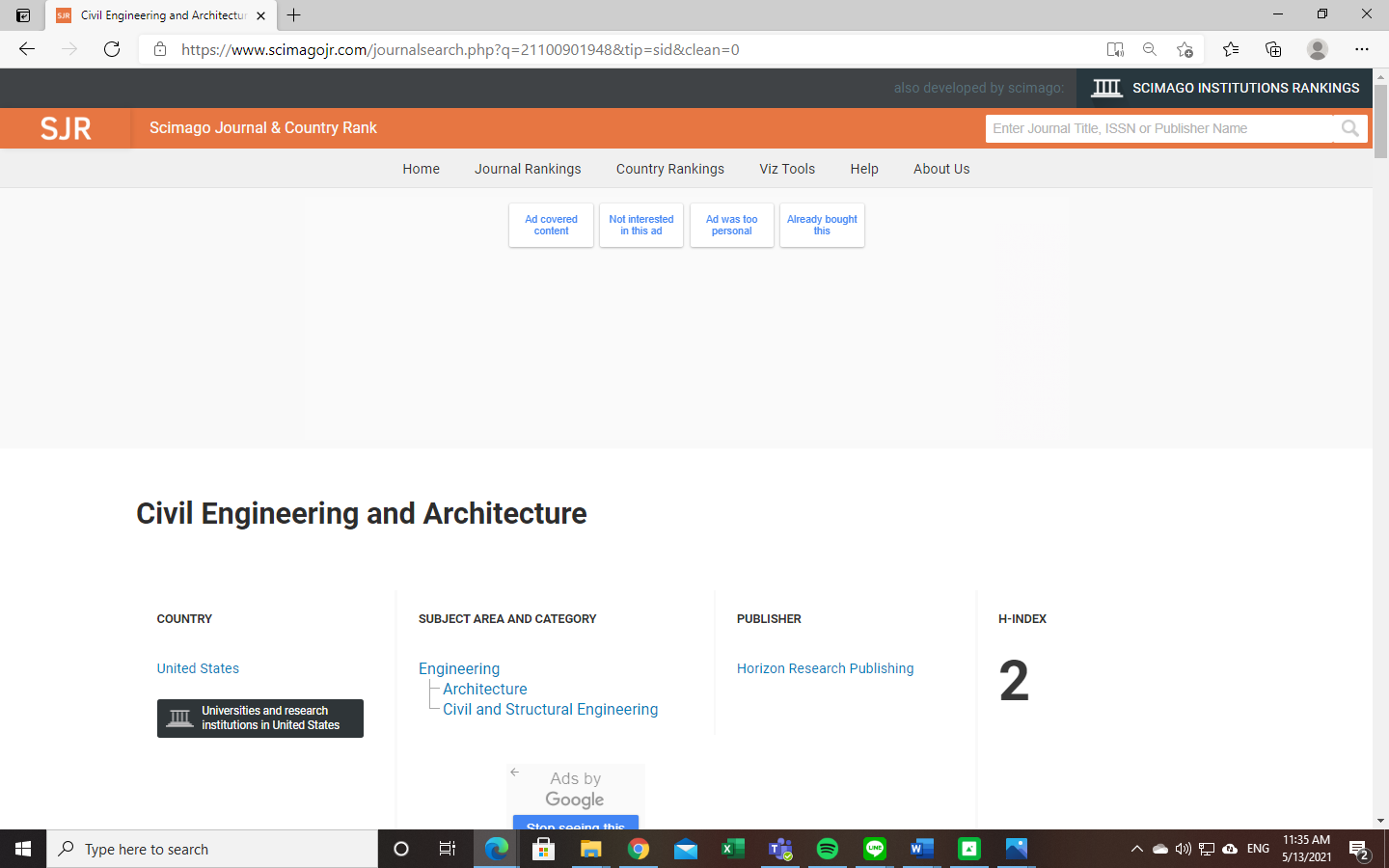 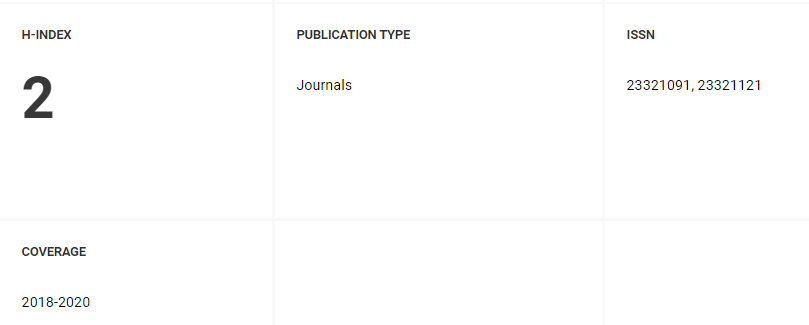 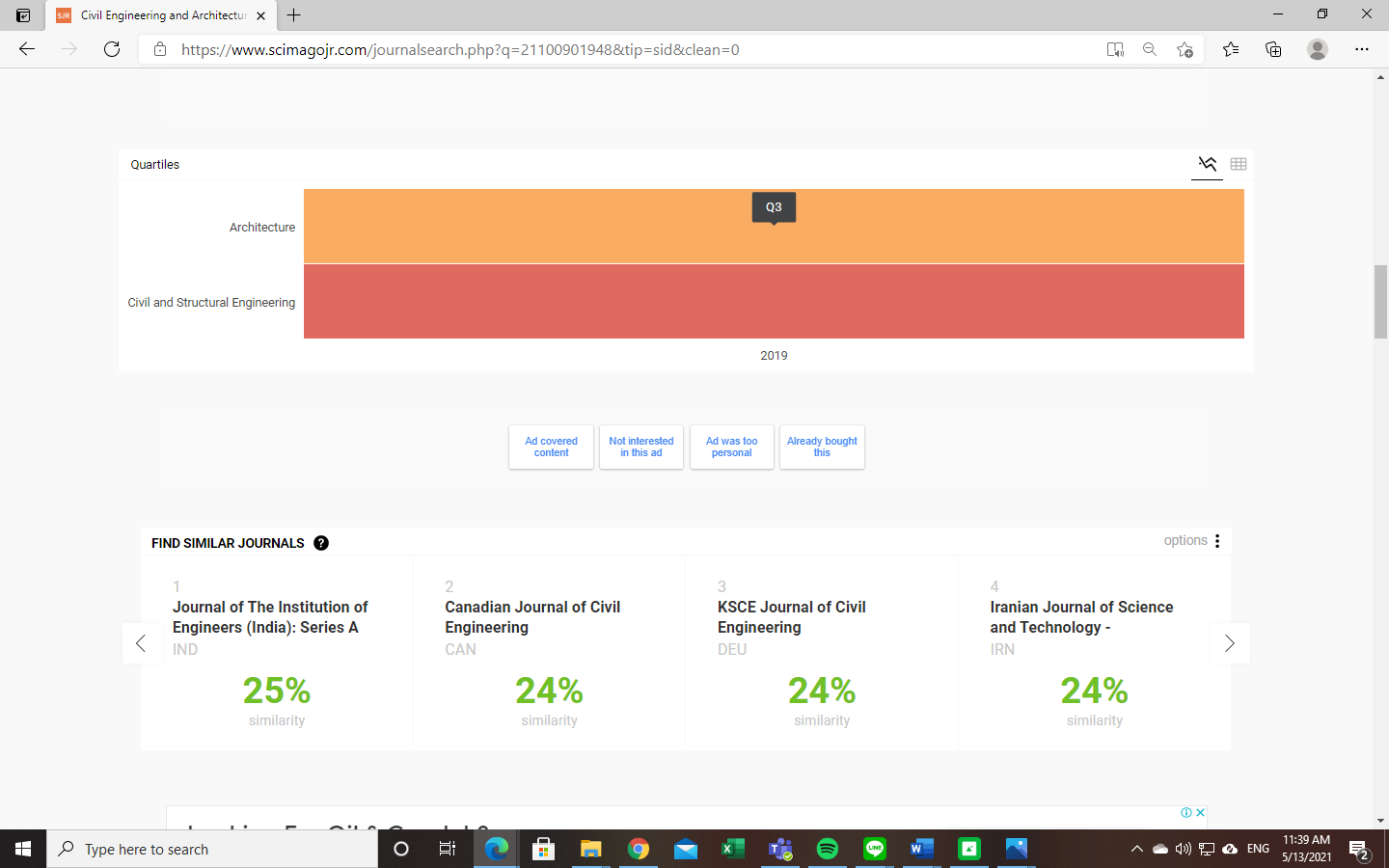 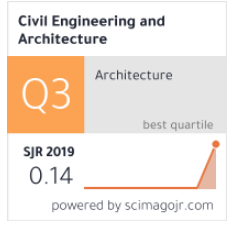 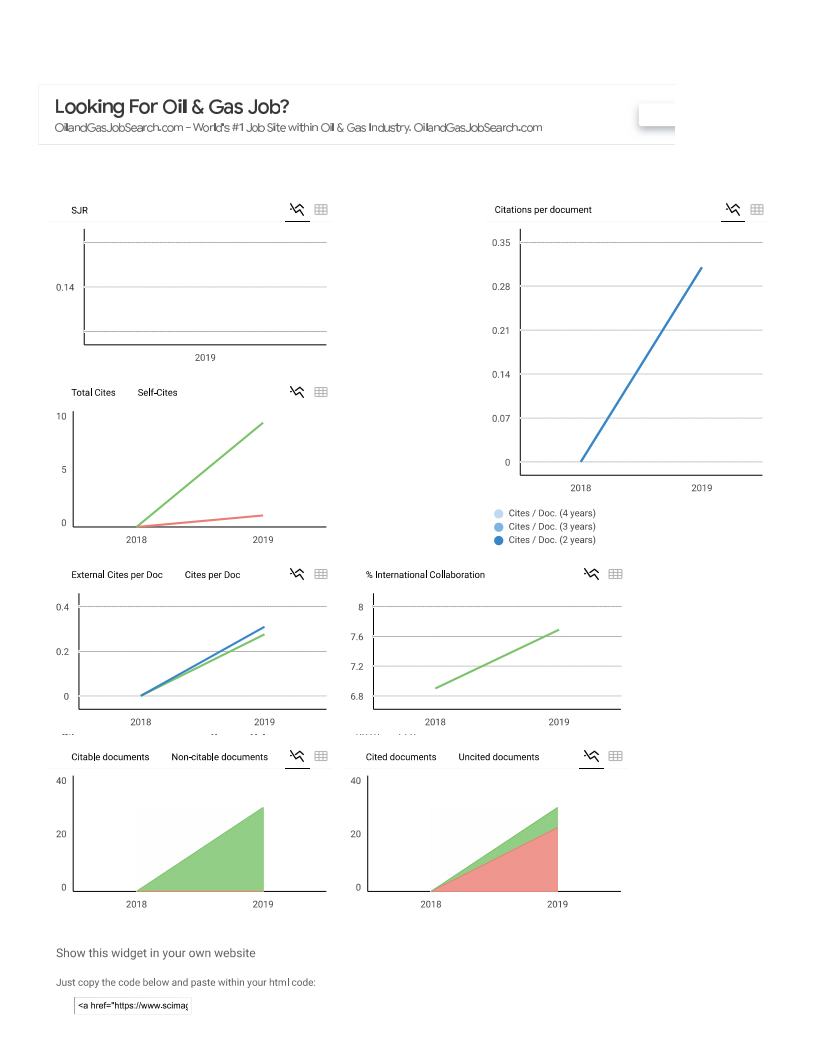 https://www.scimagojr.com/journalsearch.php?q=21100901948&tip=sid&clean=0